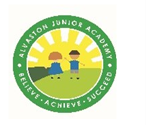 Week Beginning 27th April 2020Year 3 Home Learning Overview

Purple MashMaths, computing and topic tasks have been set as ‘To dos’
Maths: Focus –  Fractions – finding missing patterns
Computing: Focus – Coding. Using Fun with Fish TIP: Use the videos and hint section if you get stuck! Topic:  Focus - Plants: plant labelling activityExtension: Focus – Grammar & Punctuation: The Fox and the Hen/Spelling - homophonesDaily Times Tables: Don’t forget your Times Tables Rock Star work as well!Please remember to try your best and have a go at the activities. Please don’t feel pressured or anxious about completing all tasks as we are well aware that home-life does not look the same in every house.Class DojoWell-being TaskMeditationSit somewhere quiet and imagine yourself somewhere relaxing in your imaginary country. Maybe it has got a beach made from fluffy marshmallows, creating a soft bed for you. Maybe you are in a beautiful garden, with golden spring.Creative Task:Design an imaginary countryDraw, write or make an imaginary country. Think about where in the world it is. Label it or describe it.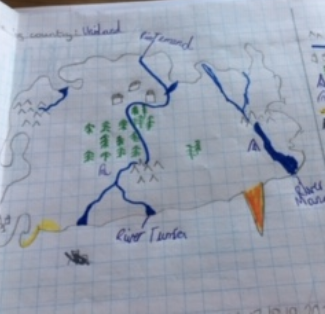 ReadingChallenge: 